NÁRODNÁ RADA SLOVENSKEJ REPUBLIKYVII. volebné obdobieČíslo: CRD-1754/2016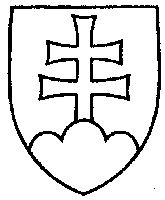 364UZNESENIENÁRODNEJ RADY SLOVENSKEJ REPUBLIKYzo 6. decembra 2016k vládnemu návrhu zákona o štátnej službe a o zmene a doplnení niektorých zákonov
(tlač 244)	Národná rada Slovenskej republiky	po prerokovaní uvedeného vládneho návrhu zákona v druhom a treťom čítaní	s c h v a ľ u j evládny návrh zákona o štátnej službe a o zmene a doplnení niektorých zákonov,
v znení schválených pozmeňujúcich a doplňujúcich návrhov.   Andrej  D a n k o   v. r.predseda  Národnej rady Slovenskej republikyOverovatelia:Stanislav  K m e c   v. r.Martin  K l u s   v. r. 